Curriculum Overview for Art and DesignYear 7 Term 3: Great British Bake OffSubstantive Knowledge:Understand that the properties of the paint that you use, and how you use it, will affect your mark making.Understand that primary colours can be mixed to make secondary colours of different huesThat still life is a genre which artists have enjoyed for hundreds of years, and which contemporary artists still explore todayUnderstand that artists reinvent. Understand that as artists, we can take the work of others and re-form it to suit us. That we can be inspired by the past and make things for the futureUnderstand that there are technical processes we can use to help us see, draw and scale up our workDisciplinary Knowledge:Applying paint in different ways to emulate the styles of a range of artistsHow ideas of ‘still life’ are applied to different historical periods of art Adjusting tone to emphasise the three dimensionalities of a formUsing one-point perspective effectively to add the illusion of depth to a flat surface The interpretation of the elements, how they can be used and combined to create a specific and desired effect. Critical evaluation of artist’s work; evaluating style and technique and having the ability to appraise a piece of work.Present own artwork, reflect and evaluate. Talk about intention.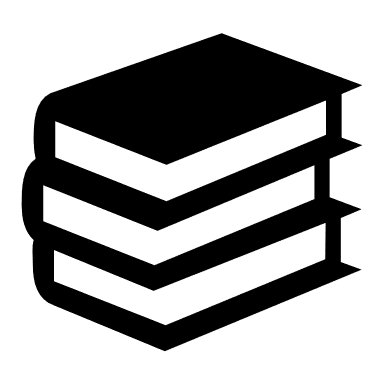 Reading Art History passages to inform written responses about artworks/techniques, demonstrating comprehension and summarisation.Subject specific vocabulary with etymologyAnalysis of artists’ work, verbalising and expressing an opinion in written format Term 3: Great British Bake OffSubstantive Knowledge:Understand that the properties of the paint that you use, and how you use it, will affect your mark making.Understand that primary colours can be mixed to make secondary colours of different huesThat still life is a genre which artists have enjoyed for hundreds of years, and which contemporary artists still explore todayUnderstand that artists reinvent. Understand that as artists, we can take the work of others and re-form it to suit us. That we can be inspired by the past and make things for the futureUnderstand that there are technical processes we can use to help us see, draw and scale up our workDisciplinary Knowledge:Applying paint in different ways to emulate the styles of a range of artistsHow ideas of ‘still life’ are applied to different historical periods of art Adjusting tone to emphasise the three dimensionalities of a formUsing one-point perspective effectively to add the illusion of depth to a flat surface The interpretation of the elements, how they can be used and combined to create a specific and desired effect. Critical evaluation of artist’s work; evaluating style and technique and having the ability to appraise a piece of work.Present own artwork, reflect and evaluate. Talk about intention.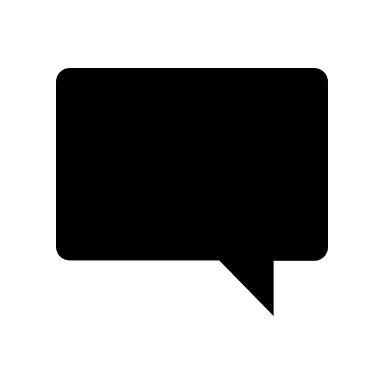 Composition, complementary colour, contemporary, dilute, harmonious colours, horizon line,  perspective, photorealism, post impressionism, primary colours, scale, secondary colours, shades, still life, tertiary colours, tints, tone Term 3: Great British Bake OffSubstantive Knowledge:Understand that the properties of the paint that you use, and how you use it, will affect your mark making.Understand that primary colours can be mixed to make secondary colours of different huesThat still life is a genre which artists have enjoyed for hundreds of years, and which contemporary artists still explore todayUnderstand that artists reinvent. Understand that as artists, we can take the work of others and re-form it to suit us. That we can be inspired by the past and make things for the futureUnderstand that there are technical processes we can use to help us see, draw and scale up our workDisciplinary Knowledge:Applying paint in different ways to emulate the styles of a range of artistsHow ideas of ‘still life’ are applied to different historical periods of art Adjusting tone to emphasise the three dimensionalities of a formUsing one-point perspective effectively to add the illusion of depth to a flat surface The interpretation of the elements, how they can be used and combined to create a specific and desired effect. Critical evaluation of artist’s work; evaluating style and technique and having the ability to appraise a piece of work.Present own artwork, reflect and evaluate. Talk about intention.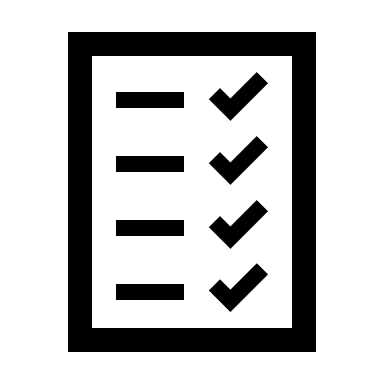 Live marking at regular intervals throughout the projectFrequent peer and self-assessmentContinual verbal feedback Term 3: Great British Bake OffSubstantive Knowledge:Understand that the properties of the paint that you use, and how you use it, will affect your mark making.Understand that primary colours can be mixed to make secondary colours of different huesThat still life is a genre which artists have enjoyed for hundreds of years, and which contemporary artists still explore todayUnderstand that artists reinvent. Understand that as artists, we can take the work of others and re-form it to suit us. That we can be inspired by the past and make things for the futureUnderstand that there are technical processes we can use to help us see, draw and scale up our workDisciplinary Knowledge:Applying paint in different ways to emulate the styles of a range of artistsHow ideas of ‘still life’ are applied to different historical periods of art Adjusting tone to emphasise the three dimensionalities of a formUsing one-point perspective effectively to add the illusion of depth to a flat surface The interpretation of the elements, how they can be used and combined to create a specific and desired effect. Critical evaluation of artist’s work; evaluating style and technique and having the ability to appraise a piece of work.Present own artwork, reflect and evaluate. Talk about intention.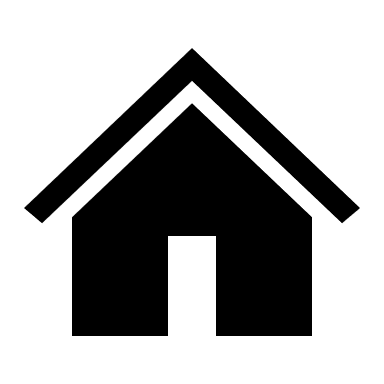 Art Homework booklet with specific homework tasks to be completed in chronological order as the unit progresses. 